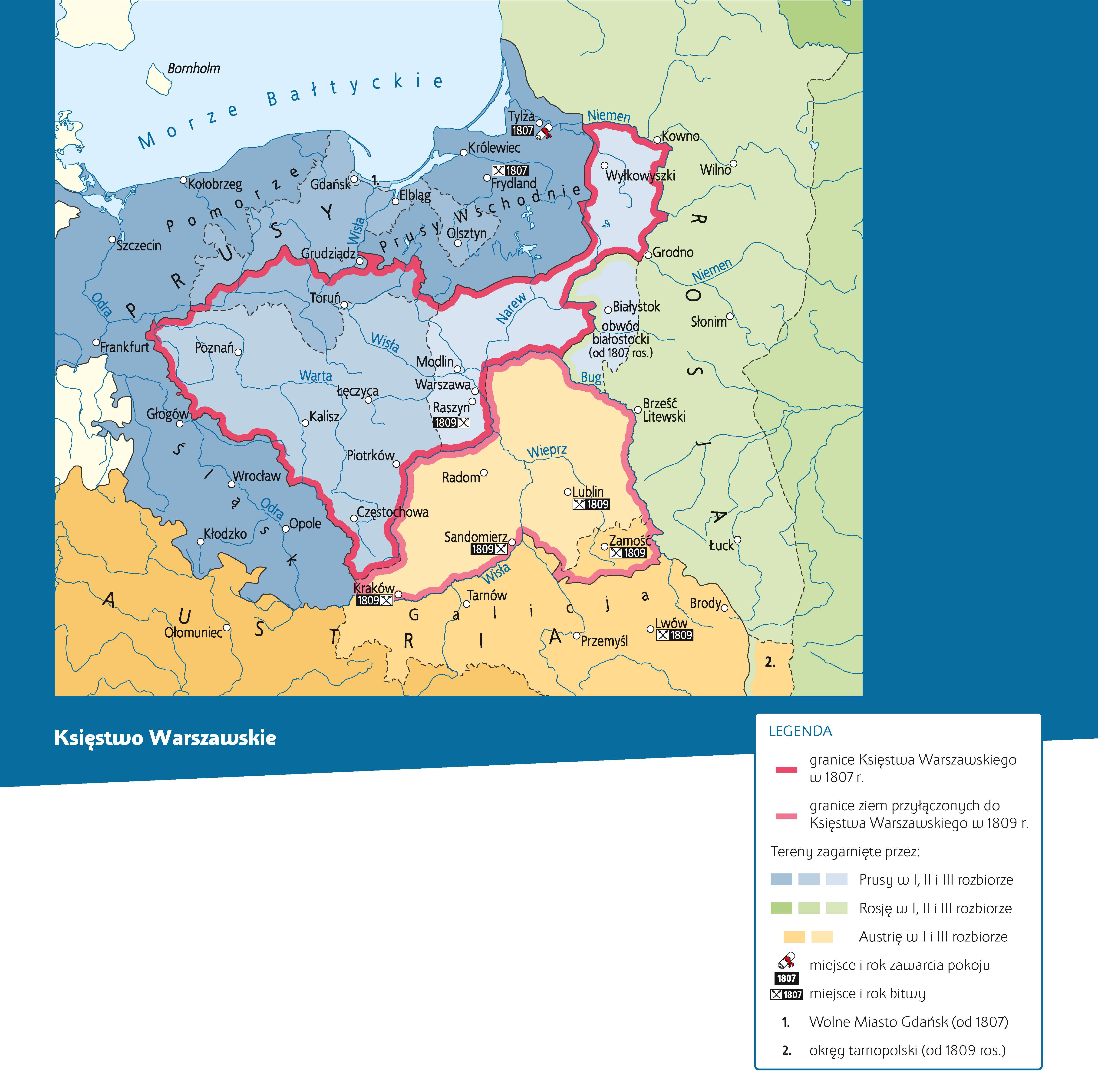 Praca z mapą1. Wskaż na mapie miejsca bitew stoczonych w okresie formowa-
nia się Księstwa Warszawskiego. 2. Korzystając z mapy i wiedzy pozaźródłowej, podaj miejsce 
zawarcia pokoju, na mocy którego:a) powstało Księstwo Warszawskie, b) terytorium Księstwa się powiększyło.2. Wskaż na mapie i nazwij ziemie, które weszły w skład Księstwa
 Warszawskiego w 1807 r.3. Wskaż na mapie i nazwij tereny przyłączone do Księstwa
Warszawskiego po 1809 r.3. Korzystając z mapy i wiedzy pozaźródłowej, określ, jakie ziemie przedrozbiorowej Rzeczpospolitej pozostawały poza Księstwem Warszawskim. 5. Na podstawie mapy i wiedzy pozaźródłowej przedstaw problem:a) przynależności Gdańska w okresie istnienia Księstwa Warszawskiego,b) oddania obwodu białostockiego Rosji. 7. Omów kwestię problemów gospodarki Księstwa Warszawskiego. Formułując odpowiedź, skorzystaj z mapy oraz wiedzy pozaźródłowej.8. Sprawdź na mapie i odpowiedz, czy miejscowość, w której mieszkasz znalazła się w granicach Księstwa Warszawskiego. 